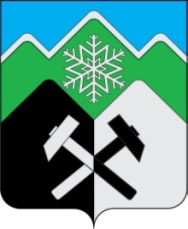 КЕМЕРОВСКАЯ ОБЛАСТЬ - КУЗБАССТАШТАГОЛЬСКИЙ МУНИЦИПАЛЬНЫЙ РАЙОНАДМИНИСТРАЦИЯТАШТАГОЛЬСКОГО МУНИЦИПАЛЬНОГО РАЙОНАПОСТАНОВЛЕНИЕот «06» июня  2023   № 578-пО назначении публичных слушаний по проекту «Генерального плана муниципального образования «Коуринское сельское поселение» Таштагольского муниципального района Кемеровской области - Кузбассу»В соответствии со статьями  24, 25, 28 и 31 Градостроительного кодекса Российской Федерации, частью 4 статьи 14, статьей 28 Федерального закона от 06.10.2003 №131-ФЗ «Об общих принципах организации местного самоуправления в Российской Федерации»,  пунктом 12 части 1.1 статьи 8, статьей 20 Устава муниципального образования «Таштагольский муниципальный район», в соответствии с Решением Таштагольского районного  Совета народных депутатов от 17.12.2007 №181-р «Об утверждении «Положения о публичных слушаниях в муниципальном образовании «Таштагольский район» Администрация Таштагольского муниципального района постановляет:1. Создать комиссию по организации и проведению публичных слушаний и учету предложений по проекту «Генерального плана муниципального образования «Коуринское сельское поселение» Таштагольского муниципального района Кемеровской области-Кузбасса», согласно Приложению №1 к настоящему постановлению.2. Назначить публичные слушания по инициативе Главы Таштагольского муниципального района по проекту «Генерального плана муниципального образования «Коуринское сельское поселение» Таштагольского муниципального района Кемеровской области-Кузбасса».3. Определить форму проведения публичных слушаний – непосредственное обсуждение с жителями.4. Письменные предложения физических и юридических лиц по проекту «Генерального плана муниципального образования «Коуринское сельское поселение» Таштагольского муниципального района Кемеровской области-Кузбасса принимаются по адресу: 652990, Кемеровская область, г.Таштагол, ул.Ленина, 60, каб.401 (понедельник-пятница, с  9.00  до 17.00) или почтовым отправлением, в течение трех месяцев с момента официального опубликования настоящего постановления.5. Установить срок проведения публичных слушаний по проекту «Генерального плана муниципального образования «Коуринское сельское поселение» Таштагольского муниципального района Кемеровской области-Кузбасса с момента оповещения жителей муниципального образования о времени и месте их проведения до дня опубликования заключения о результатах публичных слушаний не менее одного месяца.6. Определить дату и место проведения публичных слушаний:– администрация Таштагольского муниципального района (Таштагольский район, г.Таштагол, ул.Ленина, 60), дату проведения – 01.09.2023, время проведения – 17-00 в малом зале Администрации Таштагольского муниципального района;7. Комиссии организовать проведение публичных слушаний в соответствии с планом мероприятий, согласно Приложению №2 к настоящему постановлению.8. Пресс-секретарю Главы Таштагольского муниципального района (Кустова М.Л.) опубликовать настоящее постановление в газете «Красная Шория» и разместить на официальном сайте администрации Таштагольского муниципального района в сети «Интернет».9.  Контроль за исполнением постановления возложить на и.о. заместителя Главы Таштагольского муниципального района О.П. Данильченко.10. Настоящее постановление вступает в силу с момента официального опубликования.Глава Таштагольскогомуниципального района                                                           А.Г. ОрловПриложение № 1к Постановлению администрацииТаштагольского муниципального районаот «06» июня  2023   № 578-пСостав Комиссии по проектупо организации и проведению публичных слушаний по проекту«Генерального плана муниципального образования «Коуринское сельское поселение» Таштагольского муниципального района Кемеровской области - Кузбасса»Приложение № 2к Постановлению администрацииТаштагольского муниципального районаот «06» июня  2023   № 578-пПлан мероприятий по проведению публичных слушаний по проекту «Генерального плана муниципального образования «Коуринское сельское поселение» Таштагольского муниципального района Кемеровской области - Кузбасса»Председатель комиссии:Председатель комиссии:Орлов А.Г. Заместитель председателя:Попов С.Е.Секретарь комиссии:Гертнер О.В.                                                                                                              Глава Таштагольского муниципального районаПервый заместитель главы Таштагольского муниципального районаглавный специалист ОАиГ администрации Таштагольского муниципального района (по согласованию)1.Оповещение населения Коуринского сельского поселения о начале публичных слушаний осуществляется путем размещения оповещения на информационном стенде администрации Таштагольского муниципального района, администрации Коуринского сельского поселения и на официальном сайте Администрации Таштагольского муниципального района в информационно-телекоммуникационной сети «Интернет» по адресу www.atr.my1.ru, в районной газете «Красная Шория».Не ранее, чем за 7 дней до дня размещения проекта об утверждении генерального плана, подлежащего рассмотрению на публичных слушаниях, и информационных материалов к нему на официальном сайте и открытия экспозиции такого проекта2Размещение проекта «Генерального плана муниципального образования «Коуринское сельское поселение» Таштагольского муниципального района Кемеровской области-Кузбасса на информационном стенде и на официальном сайтеНе позднее 7 дней с даты опубликования оповещения о начале публичных слушаний3Проведение экспозиции проекта «Генерального плана муниципального образования «Коуринское сельское поселение» Таштагольского муниципального района Кемеровской области-Кузбасса, общение представителей Отдела архитектуры и градостроительства Администрации Таштагольского муниципального района и разработчиков проекта с жителями муниципального образованияВ течение всего периода размещения проекта генерального плана и информационных материалов к нему на официальном сайте4Прием, регистрация и рассмотрение письменных предложений и замечаний, касающихся проекта генерального плана по адресу: 652990, г.Таштагол, ул.Ленина, 60, к.401; на адрес электронной почты tasharch@mail.ruВ течение всего периода размещения проекта генерального плана и информационных материалов к нему на официальном сайте и проведения экспозиции такого проекта5Проведение собрания участников публичных слушаний«01» сентября  2023г.в 17:006Подготовка и оформление протокола публичных слушанийНа следующий рабочий день после проведения собрания участников публичных слушаний7Подготовка заключения о результатах публичных слушанийНе позднее 7 рабочих дней с даты проведения собрания участников публичных слушаний8Опубликование заключения о результатах публичных слушаний в средствах массовой информации и на официальном сайте Администрации Таштагольского муниципального районаВ течение 10 рабочих дней с даты подготовки заключения о результатах публичных слушаний9Размещение текста заключения на информационном стенде администрации Таштагольского муниципального района и администрации Коуринского сельского поселенияВ течение 2 рабочих дней с даты подготовки заключения о результатах публичных слушаний10Подготовка рекомендаций по проекту «Генерального плана муниципального образования «Коуринское сельское поселение» Таштагольского муниципального района Кемеровской области-Кузбасса3 дня с момента публикации заключения о результатах публичных слушаний11Принятие Главой администрации Таштагольского муниципального района решения по итогам проведения публичных слушаний в форме издания постановленияНе позднее 3-х дней с момента поступления рекомендаций12Обнародование постановления Главы Таштагольского муниципального района об утверждении «Генерального плана муниципального образования «Коуринское сельское поселение» Таштагольского муниципального района Кемеровской области-Кузбасса посредством печати постановления в газете «Красная Шория» и размещения на официальном сайте администрации Таштагольского муниципального района в информационно-телекоммуникационной сети «Интернет» по адресу www.atr.my1.ru В течение 3 дней с момента издания постановления Главы  Таштагольского муниципального района